ATIVIDADE DOMICILIAR  - DISTANCIAMENTO SOCIAL  COVID -19ATIVIDADES DE ÉTICA – 7º ANOPROFESSORA: MARIÂNGELAPERÍODO: DE 30 a 31 DE MARÇOATIVIDADES REFERENTE A:  01 (UMA) AULA SEMANAL.Quem puder, poderá imprimir o texto colar no caderno e em seguida fazer  a Leitura do mesmo. Quem não puder imprimir o texto deverá fazer a Cópia  do Texto no caderno (Não precisa copiar a parte “Do Exercício da Filosofia” nem  o texto “Não é de espantar que...”  que aparece depois dos exercícios)  . Copiar  os exercícios e respondê-los no caderno . 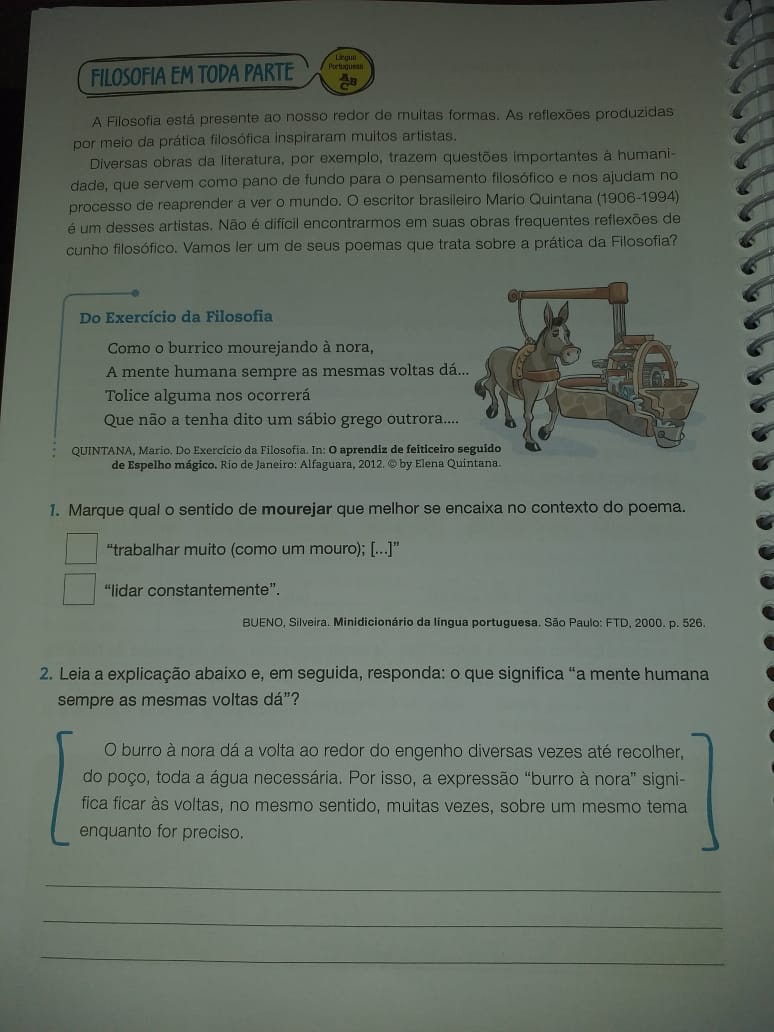 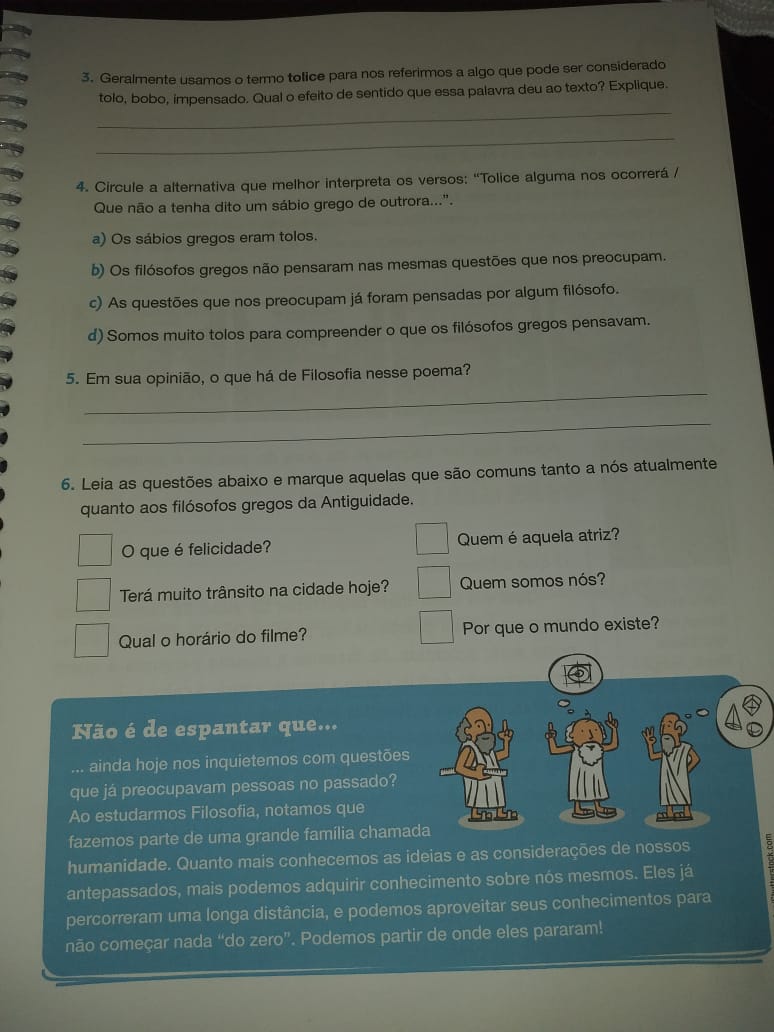 